Аукцион русской истории и искусства № 41 (104)20 декабря 2018 г. в 18:00Место проведения: Зал № 1 Центрального дома художникапо адресу: Москва, ул. Крымский вал, 10, 1 этажПредаукционная выставка: с 15 по 20 декабря с 11:00 до 20:00_______________________________________________________________________________20 декабря Аукционный дом «Кабинетъ» проводит заключительный аукцион уходящего 2018 года. На торги выставлено около 200 лотов: русская живопись, графика, предметы декоративно-прикладного искусства, награды Российской империи, антикварные книги, предметы истории.К самым важным в коллекции живописи относится одна из поздних миниатюр И.К. Айвазовского «Парусник в море» (1898), написанная художником в императорской резиденции в Ливадии. Холст закреплен в медальон-брошь (лот 28).Еще один топ-лот  – ранняя картина К.А. Вещилова «Боярин» (1928) – этюд к конкурсной картине «Иоанн Грозный после казанских побед», за которую Вещилов получил звание художника и заграничное пенсионерство (лот 44). «Северный этюд» (лот 41) принадлежит кисти «русского Нансена» А.А. Борисова (1866–1934), первого русского художника, совершившего арктическую художественную экспедицию. Его заполярные пейзажи стали настоящей сенсацией в Европе и Северной Америке в начале ХХ века.В ряду живописных работ выделяется жанровая картина «Тройка» Е.З. Краснушкиной (лот 50) – единственной женщины, учившейся в батальном классе профессора Б.П. Виллевальде. Елизавета Захаровна признавалась современниками одним из лучших русских анималистов. За изображения лошадей она получила большую и малую серебряные медали Академии художеств.Большая часть раздела декоративно-прикладного искусства – коллекция фарфоровых пасхальных яиц (лоты 67–77). Среди них семь яиц с вензелями императоров Александра III и Николая II, императрицы Александры Федоровны и цесаревича Алексея Николаевича. Такие яйца изготавливались на Императорском фарфоровом заводе по высочайшему заказу и предназначались для подарков приближенным. Отдельно отметим яйцо с вензелем императрицы Александры Федоровны и незабудками; яйцо с вензелем императрицы Александры Федоровны с розами и незабудками и яйцо с вензелем императора Александра III.В коллекции аукциона есть и другие предметы, относящиеся к Дому Романовых: подборка фотографий членов императорской фамилии и 8 придворных календарей периода с 1896 по 1917 год (лоты 108–116). Среди последних особенный раритет - придворный календарь на 1917 год, принадлежавший последнему коменданту Зимнего дворца генерал-адъютанту В.Н. Воейкову.Топ-лот раздела наград – колодка из четырех медалей старшего механика-водителя дивизиона бронированных автомобилей Английского Королевского ВМФ Дэвида Артура Вифорда (лот 134), служившего во время I-й мировой войны на Кавказском и Румынском фронтах и награжденного русской медалью «За усердие» с портретом императора Николая II. Русская графика представлена на аукционе именами А.Н. Бенуа, Л.Н. Бенуа, К.А. Тона, И.И. Шарлеманя, Л.Ф. Лагорио, О.А. Лагоды-Шишкиной, Г.К. Савицкого. Отдельно отметим карандашный эскиз Б.М. Кустодиева «Сапожник» (1918) для праздничного панно на Ружейной площади Петрограда (лот 54) и рисунок С.А. Виноградова «Печоры» (1928), выполненный в сложной технике цветного карандаша (лот 56).Тел. +7-499-238-14-69auktion@kabinet.com.ruwww.kabinet-auktion.com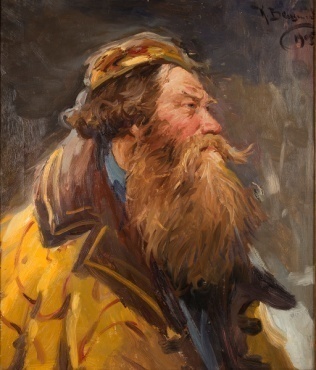 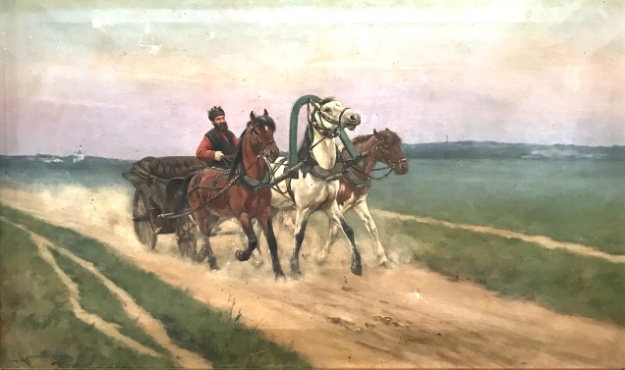 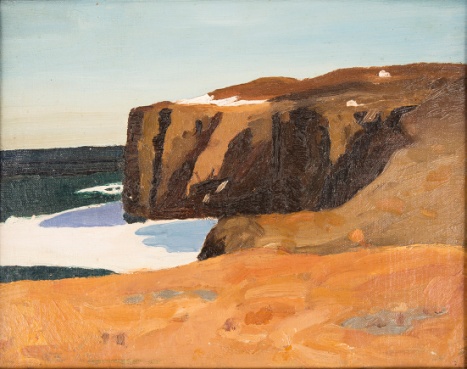 Лот 44. Вещилов К.А. Боярин. ЭтюдЛот 44. Вещилов К.А. Боярин. ЭтюдЛот 50. Краснушкина Е.З. ТройкаЛот 50. Краснушкина Е.З. ТройкаЛот 41. Борисов А.А. Северный этюдЛот 41. Борисов А.А. Северный этюд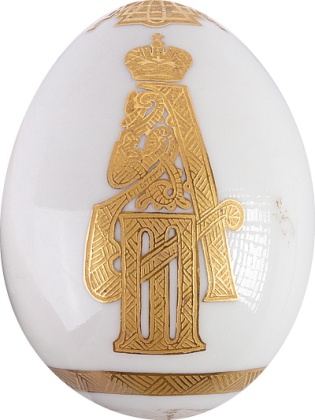 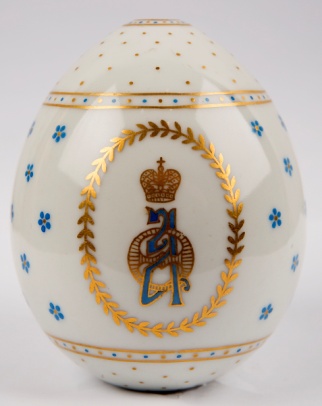 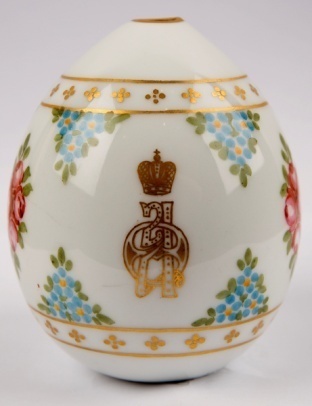 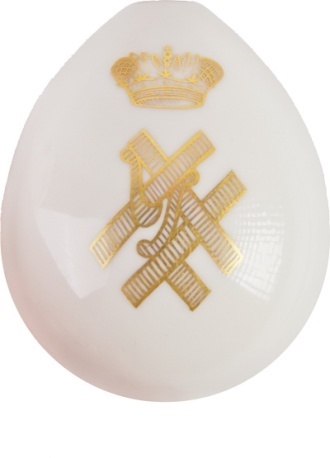 Лот 73. Яйцо пасхальное с вензелем императора Александра IIIЛот 067. Яйцо пасхальное с вензелем императрицы Александры Федоровны и незабудкамиЛот 68. Яйцо пасхальное с вензелем императрицы Александры Федоровны, розами и незабудкамиЛот 76. Яйцо пасхальное с вензелем цесаревича Алексея Николаевича